STRATEGIES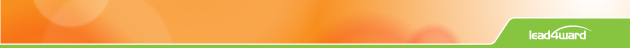 Graphic Representations & OrganizersTHINKINGPOTENTIAL GRAPHIC REPRESENTATIONSTeachers may use others they have in their materialsBrainstorm or Summarize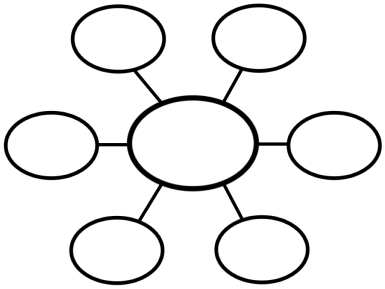 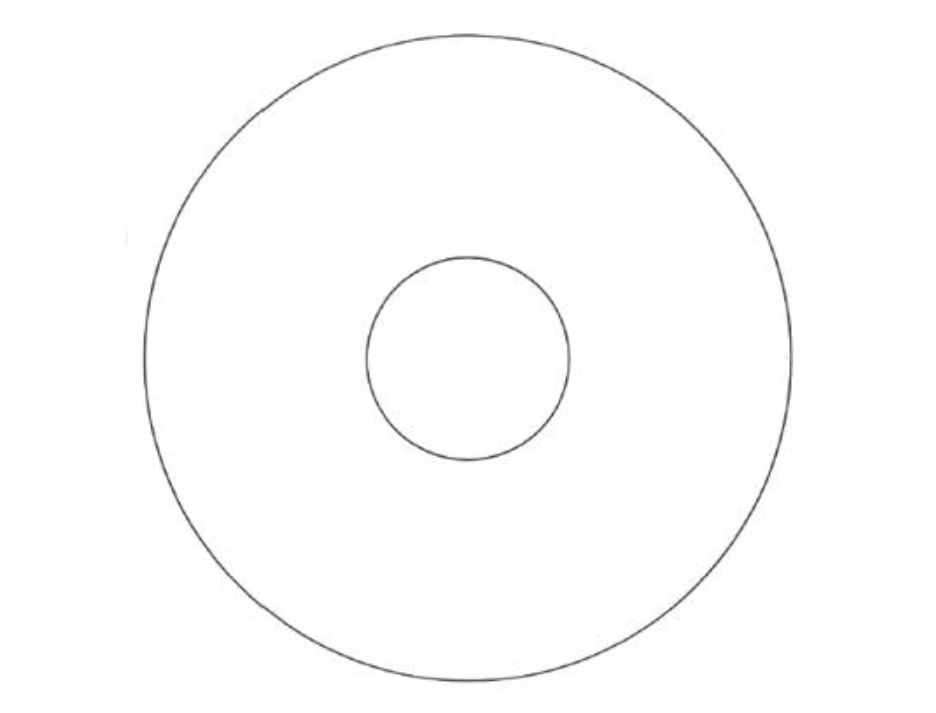 Making Connections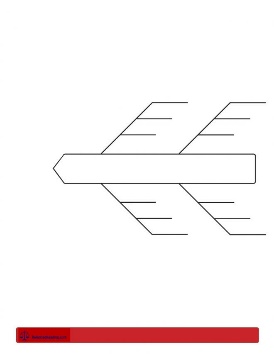 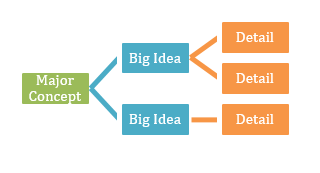 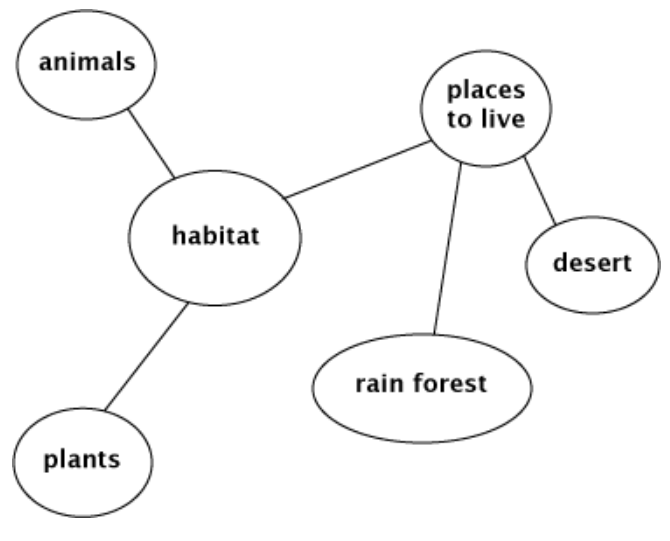 Cause/Effect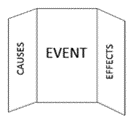 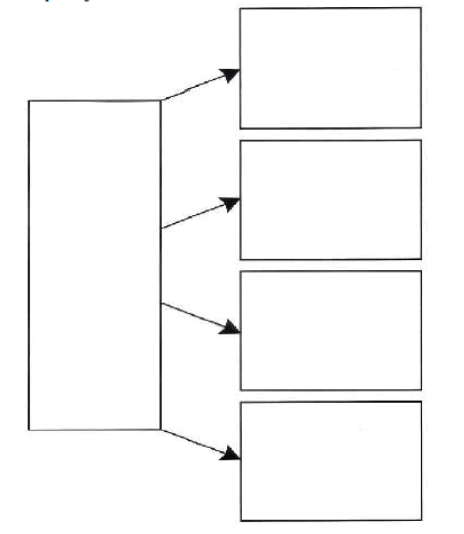 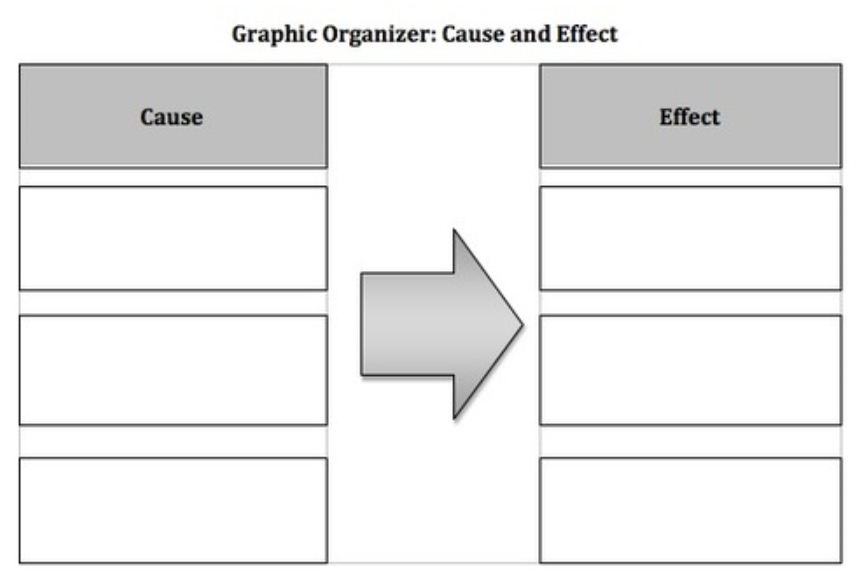 Compare/ Contrast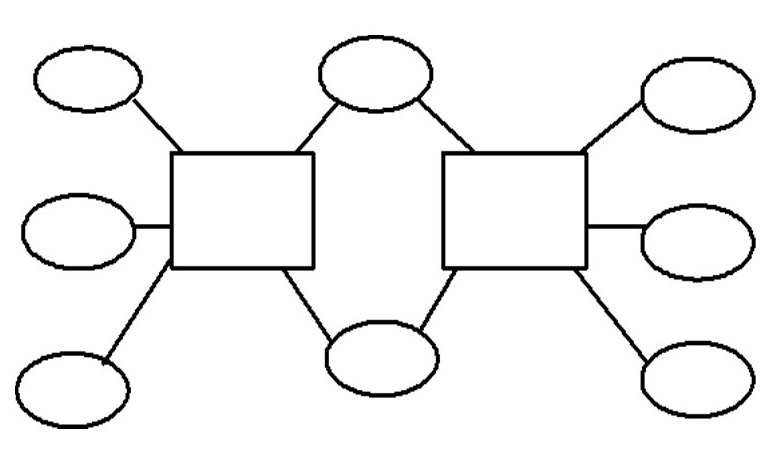 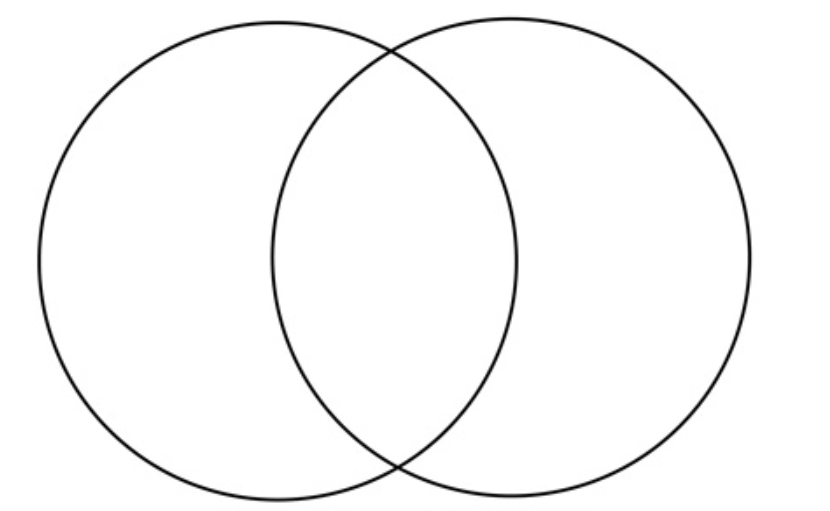 Classify/ Categorize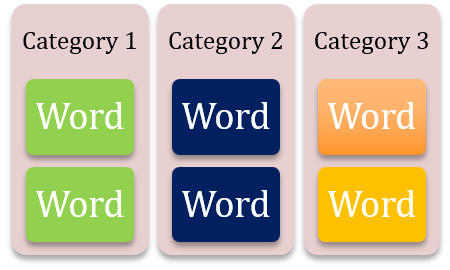 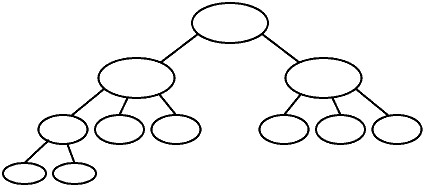 THINKINGPOTENTIAL GRAPHIC REPRESENTATIONSTeachers may use others they have in their materialsGeneralize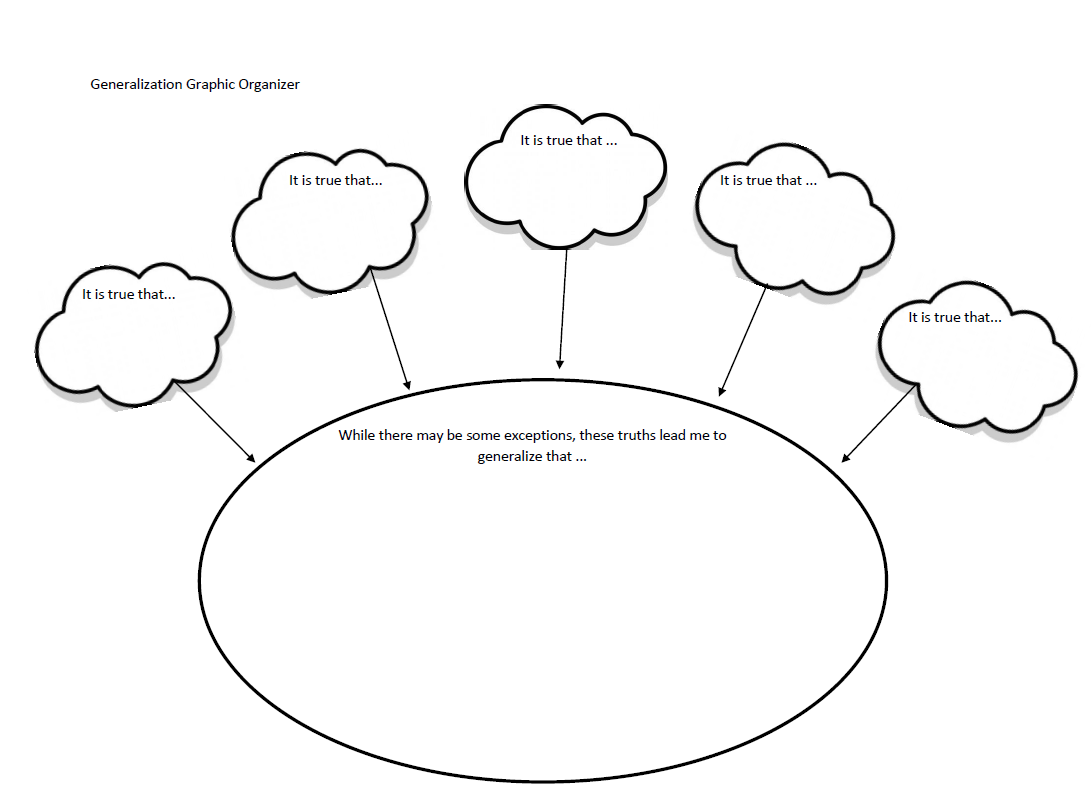 Infer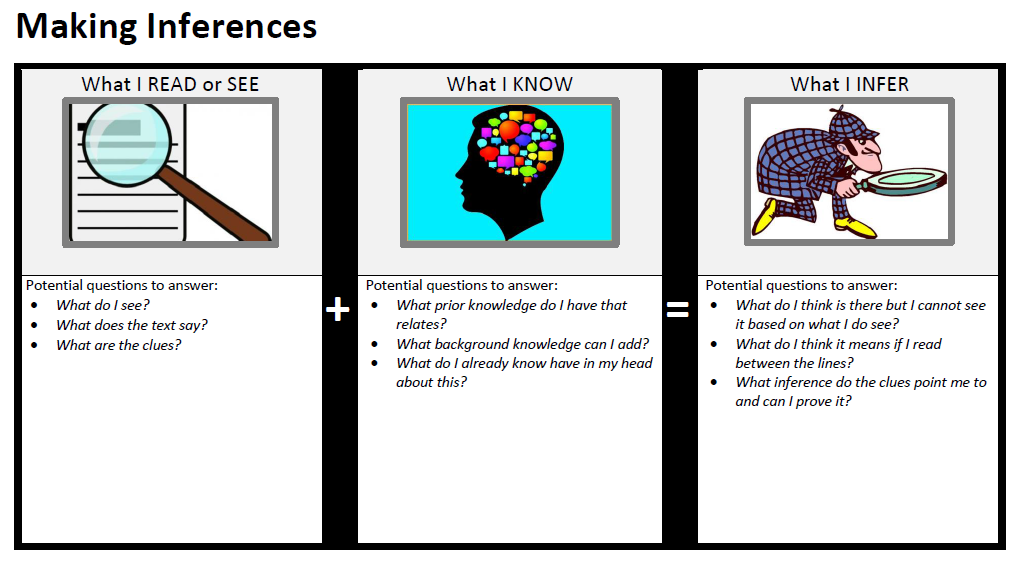 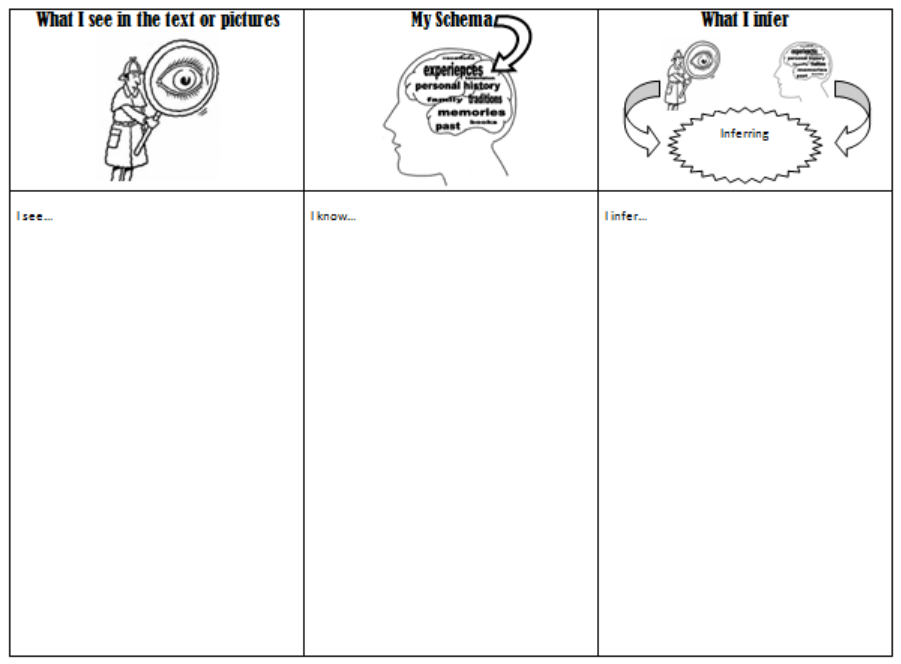 Predict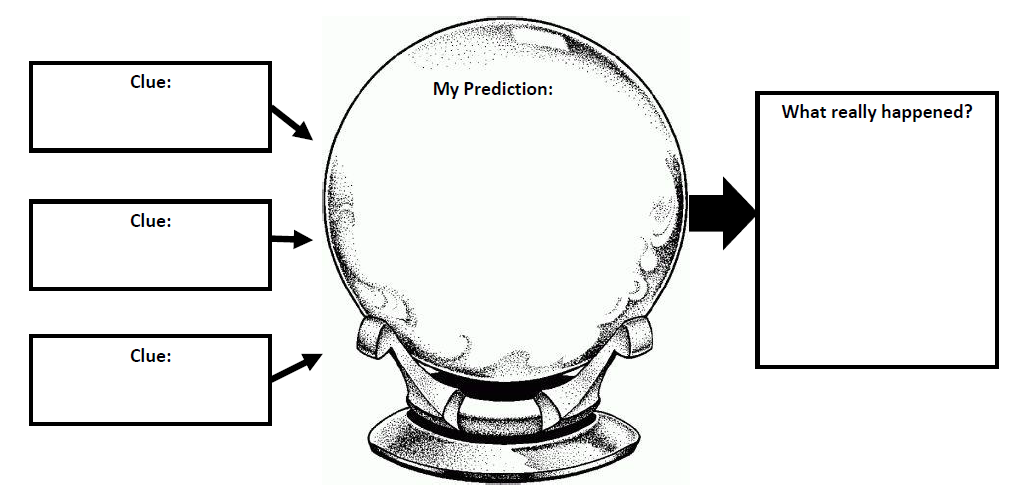 Sequence/
Order/
Rank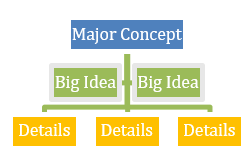 